فرم کرکسیون پایان نامه رشته معماری داخلینام و نام خانوادگی:نام و نام خانوادگی:نام و نام خانوادگی:شماره دانشجویی:شماره دانشجویی:شماره دانشجویی:گروه معماری داخلی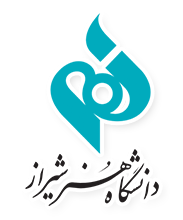 عنوان پایان نامهفارسینیمسال اخذگروه معماری داخلیعنوان پایان نامهانگلیسیتاریخ تصویبگروه معماری داخلیردیفتاریخ مراجعه دانشجومباحث مورد بحث در جلسه کرکسیون پروژهوضعیت پیشرفت پروژهزمانامضاء استاد123456789101112